Anexo I FICHA DE INSCRIÇÃO AO PROGRAMA DE BOLSAS DE INICIAÇÃO CIENTÍFICA E TECNOLÓGICA DA CATÓLICA DO TOCANTINS(2019/2020)ESTA FICHA DEVERÁ SER COLADA NO ENVELOPECADASTRO DE PROJETO DE PESQUISA:Anexo II DECLARAÇÃO DE DISPONIBILIDADE DE HORÁRIOEu, ___________________________________________________________________R.G _______________________, R.A. ___________________, regularmente matriculado(a) no	 ______ período do curso de _________________________________ declaro ter disponibilidade de horário para trabalhar de segunda a sexta-feira, no período ____________ por tempo determinado de 20 horas semanais, conforme exigências do Programa de Bolsas de Iniciação Científica e Tecnológica da Católica do Tocantins.Palmas – TO, 23 de maio de 2019Assinatura do(a) Aluno(a) Pesquisador(a)Anexo IIIDECLARAÇÃO DE ACEITE DE ORIENTAÇÃOEu, professor(a) _________________________________________________________ aceitoorientar , aluno(a) regular no cursonível graduação, estando ciente dos termos constantes no regulamento do Programa de Bolsas de Iniciação Científica e Tecnológica da Católica do Tocantins.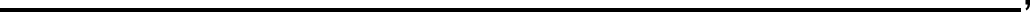 Observações e comentários sobre o plano de trabalho/pesquisa do(a) candidato(a):____________________________________________________________________________________________________________________________________________________________________________________________________________________________________________________________________________________________________________________________________________________________________________________________Palmas – TO, 23 de maio de 2019Professor(a) Orientador(a)1. INFORMAÇÕES GERAIS SOBRE A PESQUISATÍTULO DO PROJETO: LINHA DE PESQUISA: TIPO DE PESQUISA(   ) Experimental 	(   ) Exploratória 	(    ) Descritiva 	(   ) Diagnóstica 	(   ) Revisão 	(   ) Outra (Especificar) ___________________________________________CURSO: NOME DO(A) PROFESSOR(A) PESQUISADOR(A): 1.5.1. E-mail: 1.5.2. Telefones: 1.5.3. Link do Currículo Lattes: TITULAÇÃO DO(A) PROFESSOR(A) PESQUISADOR(A): (    ) Doutor 	(    ) MestreNOME DO(A) ALUNO(A) PESQUISADOR(A): 1.7.1. Número de Matrícula:1.7.2. CPF:1.7.3. E-mail: 1.7.4. Telefone:1.7.5. Link do Currículo Lattes: